Forebyggende avdeling i Kristiansand kommune har laget et rus-undervisningsopplegg som er rettet mot flere klassetrinn i Kristiansand.Grunnen til at vi gjør dette er undersøkelser som viser at bruk av rus øker kraftig i overgangen fra ungdomsskole til videregående. Undersøkelser viser også at bruk av rusmidler er en stor risikofaktor for frafall i skolen, risiko for psykiske og sosiale problemer. Holdningene blant ungdom til rus har endret seg i takt med bla legaliseringsdebatt og påvirkning fra film og serier. De klassene vi besøker gir vi faktakunnskap om noen rusmidler, virkninger og konsekvenser ved bruk både fysisk, psykisk, sosialt og strafferettslig. Bruk av alkohol tas også opp. De rusmidler vi snakker om er de vi hører ungdommene sier selv de har brukt. Samme uke avholdes det felles foreldremøter på hver enkelt skole. Her gir vi dere noe grunnleggende kunnskap om rus for at dere tidligere kan avdekke et evt. misbruk. Vi ønsker å understreke at de ungdommene vi kommer i kontakt med vedr. rus, har endret seg de siste årene. Det er flere ungdom som kommer fra ressurssterke familier, som er med i alle typer aktiviteter og organisasjoner, enn tidligere. Det har blitt en «normalitet» i mange ungdomsmiljø der enkelte rusmidler settes på linje med bruk av alkohol, eller at alkohol er farligere. Med vennlig hilsenMalin og Anette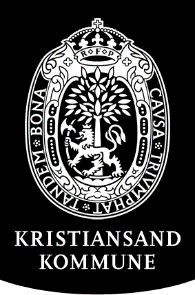 Rusundervisning og foreldremøteRusundervisning og foreldremøteRusundervisning og foreldremøte